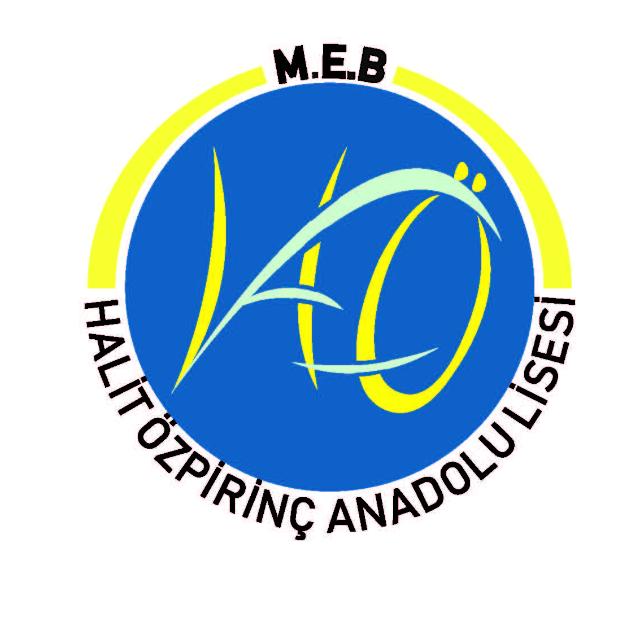 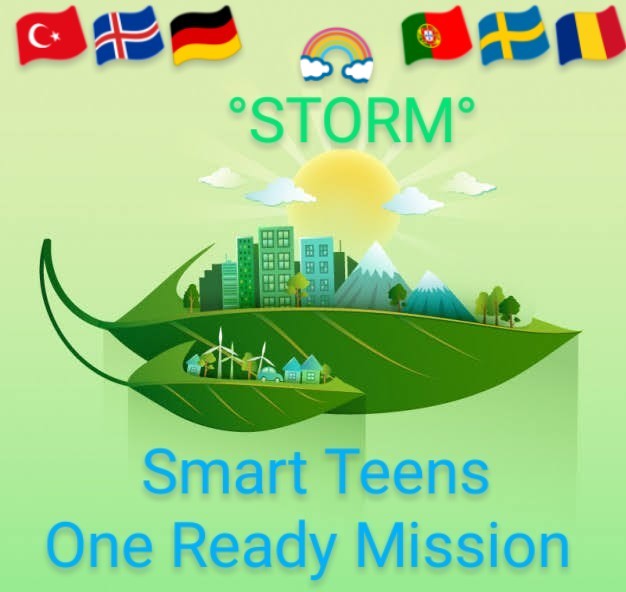 LTT3 TÜRKİYE HAREKETLİLİĞİ19- 24 MART 2023 YOL 20-23 MART 2023 FAALİYETCesim ZEYDANHalit Özprinc Anatolian High SchoolSchool PrincipalProject Director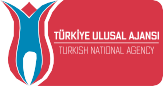 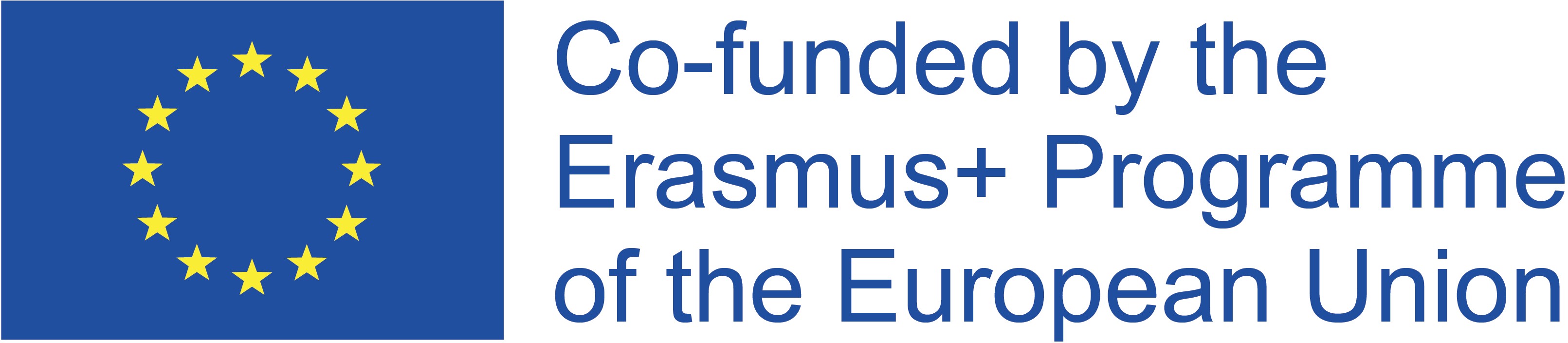 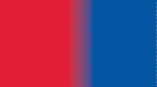 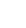 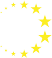 TARİHGÜNSAATYAPILACAK ÇALIŞMALARAÇIKLAMALR19.03.2023PAZARTÜRKİYEYE GELİŞ OTELE YERLEŞME20.03.20231. GÜN PAZARTESİ09.30OTELDEN AYRILMA20.03.20231. GÜN PAZARTESİ10.00OKULA GELİŞ20.03.20231. GÜN PAZARTESİ10.30-11.30OKULDA TANIŞMA BULUŞMA 20.03.20231. GÜN PAZARTESİ11.30-12.30PPT.  SUNUMLARININ YAPILMASITÜRKİYE, ALMANYA, İZLANDA20.03.20231. GÜN PAZARTESİ12.30-13.30ÖĞLEN YEMEĞİ20.03.20231. GÜN PAZARTESİ13.30-15.00PPT.  SUNUMLARININ YAPILMASIROMANYA, PORTEKİZ/MADEIRA, İSVEÇ20.03.20231. GÜN PAZARTESİ15.00-15.45ÇAY KAHVE  MOLASI20.03.20231. GÜN PAZARTESİ.15.45-16.00TÜRKİYEDEKİ CİTTASLOW ŞEHİRLERİN TANITIMITÜRKİYE20.03.20231. GÜN PAZARTESİ16.00-19.00ŞEHİR TURUKemer altı gezisi20.03.20231. GÜN PAZARTESİ19.00AKŞAM YEMEĞİ21.03.20232. GÜN SALI10.00OKULDA BULUŞMA OKULUN GEZİLMESİRehber öğretmen ve İngilizce öğretmeni eşliğinde okul ile ilgili bilgiler verilecek okul tanıtılacaktır.21.03.20232. GÜN SALI10-11.00FİLM FESTİVALİİZLANDA, PORTEKİZ/MADEIRA,  İSVEÇ,21.03.20232. GÜN SALI11.00-11.30ÇAY KAHVE MOLASI21.03.20232. GÜN SALI11.30-12.30FİLM FESTİVALİROMANYA, ALMANYA, TÜRKİYE21.03.20232. GÜN SALI12.30-13.30ÖĞLEN YEMEĞİOkulda öğlen yemeği yenecek 21.03.20232. GÜN SALI13.30.14.30OKULDAN AYRILIŞ21.03.20232. GÜN SALI14.00-15.00KÜLTÜRPARK CİTTASLOW SUNUMU21.03.20232. GÜN SALI15.00-16.30FİLM FESTİVALİ21.03.20232. GÜN SALI16.30OKULDAN AYRILMA21.03.20232. GÜN SALI17.00-19.00BOSTANLI GEZİSİMavişehir, Bostanlı Çarşı Ve Sahil21.03.20232. GÜN SALI19.00- 20.00AKŞAM YEMEĞİAkşam yemeği yenecek 21.03.20232. GÜN SALI22.00-OTELE DÖNÜŞ22.03.20233. GÜN ÇARŞAMBA09.00OTELDE BULUŞMA22.03.20233. GÜN ÇARŞAMBA09.00OTELDEN HAREKET EDLMESİALAN GEZİSİSEFERİHİSAR, ŞİRİNCE EFES MERYEMANA GEZİSİ  22.03.20233. GÜN ÇARŞAMBA20.00AKŞAM YEMEĞİBORNOVADA AKŞAM YEMEĞİ YENDİKTEN SONRA OTELE BIRAKILACAKTIR. 23.03.20234. GÜN PERŞEMBE09.00OTELDE BULUŞMA-OKULA HAREKET EDİLMESİ23.03.20234. GÜN PERŞEMBE09.30- 10.00ÇAY KAHVE İKRAMI Bir Sonraki Etkinlik Programının Planlanması 23.03.20234. GÜN PERŞEMBE10.00-11.30KONFERANSDoç. Dr. Murat …… tarafından konferans verilmesi23.03.20234. GÜN PERŞEMBE11.30-11.45ÇAY KAHVE MOLASI23.03.20234. GÜN PERŞEMBE11.45.-12.30ÖĞRETMEN ÇALIŞTAYI1-Hareketliliğin değerlendirilmesi 2-bir sonraki hareketlilik programının görüşülmesi3-Projede yapılacak çalışmaların planlanması23.03.20234. GÜN PERŞEMBE12.30-13.30ÖĞLEN YEMEĞİOkulda öğlen yemeği23.03.20234. GÜN PERŞEMBE13.30-14.30FİLM GÖSTERİMLERİNİN GALASIÖdül töreni23.03.20234. GÜN PERŞEMBE14.30-14.45ÇAY KAHVE MOLASI23.03.20234. GÜN PERŞEMBE14.45-16.00SERTİFİKA TÖRENİ23.03.20234. GÜN PERŞEMBE16.00-20.00SERBESTE ZAMANOtele bırakılacak ve tüm katılımcılar kendilerine zaman ayıracaklardır (. Alsancak kordon Kıbrıs şehitleri caddesinin gezilebilir.)23.03.20234. GÜN PERŞEMBE20.00TOPLU AKŞAM YEMEĞİAlsancak’ta toplu veda yemeği yapılacaktır. 24.03.20235. GÜN CUMATÜRKİYEDEN AYRILIŞMisafirlerin Uçuş Saatlerine Göre Türkiye’den Ayrılması